								                                                    Образац  2МАПА ПОСЛОВНОГ ПРОЦЕСА СА ДИЈАГРАМОМ ТОКА АКТИВНОСТИ ДИЈАГРАМ ТОКА АКТИВНОСТИМинистарство пољопривреде, шумарства и водопривредеМАПА ПОСЛОВНОГ ПРОЦЕСАМинистарство пољопривреде, шумарства и водопривредеМАПА ПОСЛОВНОГ ПРОЦЕСАОрганизациона јединица:Управа за шуме – Одељење шумарске и ловне инспекције Руководилац организационе јединице:Начелник ОдељењаНазив пословног процесаИнспекцијски надзорЦиљ пословног процеса Надзор над применом одредаба закона и подзаконских аката  Резултат (учинак) пословног процеса  Утврђивање законитог или незаконитог поступања надзираног субјектаНалагање мера за отклањање неправилности/покретање казненог поступка Ризици везани за процес (оперативни ризици)Недовољан број извршилаца, ванредне представке које нису предвиђене планом отежавају процес извршења Ресурси за остваривање пословног процесаЗапослени у ОдељењуРачунарска опремаВозила и остала опремаОдговорности и овлашћења Директор Управе Руководи, планира, организује и координира рад Управе; даје упутства за рад државних службеника у Управи; распоређује послове на уже унутрашње јединице; Начелник одељења Руководи и координира радом Одсека (планира, усмерава и надзире рад државних службеника у Одсеку); спроводи инспекцијски надзор и превентивно деловање; учествује у изради предлога контролних листа, плана инспекцијског надзора и годишњег извештаја о раду; прати примену прописа и стање из делокруга рада инспекције и израђује анализе и извештаје; пружа стручну и саветодавну помоћ надзираном субјекту у сложенијим стварима; поступа по представкама и извештава подносиоце о предузетим радњама и мерама и даје обавештења странкама; подноси пријаве надлежним органима у складу са својим овлашћењима и закључује споразуме о признавању прекршаја; води евиденције о извршеним инспекцијским надзорима; обавља и друге послове по налогу начелника Одељења.Шеф одсека Руководи и координира радом Одсека (планира, усмерава и надзире рад државних службеника у Одсеку); спроводи инспекцијски надзор и превентивно деловање; учествује у изради предлога контролних листа, плана инспекцијског надзора и годишњег извештаја о раду; прати примену прописа и стање из делокруга рада инспекције и израђује анализе и извештаје; пружа стручну и саветодавну помоћ надзираном субјекту у сложенијим стварима; поступа по представкама и извештава подносиоце о предузетим радњама и мерама и даје обавештења странкама; подноси пријаве надлежним органима у складу са својим овлашћењима и закључује споразуме о признавању прекршаја; води евиденције о извршеним инспекцијским надзорима; обавља и друге послове по налогу начелника Одељења.Шумарски и ловни инспектор Спроводи инспекцијски надзор и превентивно деловање; учествује у изради предлога контролних листа, плана инспекцијског надзора и годишњег извештаја о раду; прати примену прописа и стање из делокруга рада инспекције и израђује анализе и извештаје; анализира извештаје о самопровери и самопроцени надзираних субјеката; пружа стручну и саветодавну помоћ надзираном субјекту у сложенијим стварима; поступа по представкама и извештава подносиоце о предузетим радњама и мерама и даје обавештења странкама; подноси пријаве надлежним органима у складу са својим овлашћењима и закључује споразуме о признавању прекршаја; води евиденције о извршеним инспекцијским надзорима; обавља и друге послове по налогу шефа Одсека. Прописи који се примењују у пословном процесуЗакон о шумама и подзаконски актиЗакон о дивљачи и ловству и подзаконски актиЗакон о репродуктивном материјалу шумског дрвећа и подзаконски актиЗакон о здрављу биља и подзакоски актиЗакон о инспекцијском надзоруДруга акта која се примењују у пословном процесу Редни бројДијаграм тока активности (симболи)Улазни документПовезаност са другим учесницима и  пословним процесима  Опис активностиСпровођење активностиСпровођење активностиИзлазна документаРедни бројДијаграм тока активности (симболи)Улазни документПовезаност са другим учесницима и  пословним процесима  Опис активностиОдговорно лице Рок за спровођењеИзлазна документа1) Годишњи план инспекцијског надзора-редован инспекцијски надзор2) Пријаве незаконитих рањи у вези кршења одредби кровних закона-ванредан инспекцијски надзор3)Захтеви надзираних субјеката- ванредни утврђујући или потврђујући инспекцијски надзор; 4) Превентивно деловање инспекције- службене саветодавне посете5) Процена ризика  6) Завођење предмета1) Корисници шума2) Сопственици шума3) Корисници ловишта4) Друга правна и физичка лица5) Писарница завођење предмета1) Израда Годишњег плана рада2) Пријем и завођење представки3) Друге радње и мере на које је инспектор овлашћен1) Начелник Одељења2) Шефови одсека3) Шумарски и ловни инспектори 1) Годишњи план инспекцијског надзора се усваја до 31. децембра текуће године. 2) На захтев подносиоца представке, инспектор обавештава подносиоца представке како је поступио са представком, најкасније у року од 15 дана од дана пријема захтева.3) Инспектор неће покренути поступак по службеној дужности на основу представке ако је процењен незнатан ризик или је посреди злоупотреба права, обавестиће о томе подносиоца представке најкасније у року од 30 дана од дана пријема представке.1) Годишњи план инспекцијског надзора2)Одлучивање по представциНалог за инспекцијски надзор, осим у одређеним случајевима  када се надзор врши без налога.2) Обавештења о предстојећем инспекцијском надзору, осим у одређеним случајевима  када се надзор врши без обавештавања надзираних субјеката.3) Податаци од значаја за вршење инспекцијског надзор1) Надзирани субјект2) Увид у информациони систем и друге базе података1) Сачињавање и достављање налога инспектору.2) Сачињавање и достављање обавештења  надзираном субјекту.3) Прикупљање доступних података о надзираном субјекту1) Начелник Одељења2) Шефови одсека3) Шумарски и ловни инспектори1) Налог се уручује приликом почињања инспекцијског надзора2) Инспектор у писаном облику обавештава надзираног субјекта о предстојећем инспекцијском надзору, најкасније три  дана пре почетка надзора.1) Налог за инспекцијски надзор2) Обавештење о предстојећем инспекцијском надзору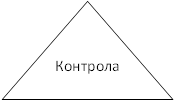 1) Сачињавање записника у инспекцијском назору.2) Сачињавање  службене белешке у службеној саветодавној посети.1) Надзирани субјект1) Утврди идентитет надзираног субјекта ;2) Утврди чињенице од значаја за инспекцијски надзор3) Привремено одузме предмета ради обезбеђивања доказа; .1) Начелник Одељења2) Шефови одсека3) Шумарски и ловни инспектори1) Записник се доставља надзираном субјекту у року од осам  дана од завршетка инспекцијског надзора.2) Надзирани субјекат има право да у писаном облику стави римедбе на записник, у року од пет радних дана од његовог пријема.1) Записник инспектораЗаписник инспектораДопис са препорукамаРешење1) Надзирани субјект1) Да би се спречио настанак незаконитости и штетних последица инспектор налаже превентивне мере у записник.2) Ако утврди неправилности у службеној саветодавној посети доставља субјекту допис са препорукама.3)Код отклањања незаконитости и доношења посебних мера наредби, забране и заплене инспектор доноси решење.1) Начелник Одељења2) Шефови одсека3) Шумарски и ловни инспектори1)Против решења инспектора може се изјавити жалба у року од 15 дана од дана доставе писаног решења.2) На захтев подносиоца представке, инспектор обавештава подносиоца представке о исходу покренутог поступка ванредног инспекцијског надзора – најкасније у року од 15 дана од дана окончања поступка.1)Записник инспектора 2)Допис са препорукама3) Решење1) Записник инспектора2) Прикупљена документација у току надзора3) Кривична пријава,4) Пријава за привредни преступ, 5) Захтев за покретање прекршајног поступка1) Правосудни орган коме је инспекција поднела захтев за покретање прекршајног поступка, пријаву за привредни преступ или кривичну пријаву.2) Надзирани субјекат.1)Ако код надзираног субјета открије незаконитост која је кажњива према закону или другом пропису инспектор надлежном правосудном органу подноси кривичну пријаву, пријаву за привредни преступ или захтев за покретање прекршајног поступ2) Инспектор је овлашћен да, ради отклањања утврђених и спречавања настанка будућих незаконитости и штетних последица, наложи или предложи надзираном субјекту да донесе и инспекцији достави програм усаглашености пословања са прописима, политику управљања ризицима пословања, акциони план ка.Шумарски и ловни инспектори који је самосталан у раду у границама овлашћења утврђених законом и другим прописом и за свој рад лично је одговоран1) Начелник Одељења2) Шефови одсека3) Шумарски и ловни инспектори1) Кривична пријава,2) Пријава за привредни преступ, 3) Захтев за покретање прекршајног поступка4) Посебне мере наредбе, забране и заплене1) Записник инспектора2) Прикупљена документација у току надзора3) Кривична пријава,4) Пријава за привредни преступ, 5)Захтев за покретање прекршајног поступка6) Посебне мере наредбе, забране и заплене7) Решење8) Обавештење правосудног орган коме је инспекција поднела захтев за покретање прекршајног поступка, пријаву за привредни преступ или кривичну пријаву.1) Писарница2) Архивирање предмета врши се преко писарница1) Евиденција води се у електронском облику у оквиру софтверског решења е-Инспектор2) За потребе праћења стања у одређеној области и потребе праћења рада, инспекција води своју интерну евиденцију:- извештај о раду- извештај о промету дрвета- евиденција о поднетим и решеним пријавама-преглед поднетих и решених пријава и одузетих производа2 Начелник ОдељењаШефови одсекаШумарски и ловни инспектори1) Начелник Одељења2) Шефови одсека3) Шумарски и ловни инспектори1)Извод из евиденције архивираних предмета.2)Извештаји по инспектору, одсеку, одељењу.